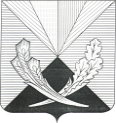 Контрольно-счетная палата муниципального района Челно-Вершинский446840, Самарская область, Челно-Вершинский район,с. Челно-Вершины, ул.Почтовая ,3,тел.: 2-12-53,  e-mail: kontrol.ver@mail.ruЗаключение № 3по проекту решения Собрания представителей района «О внесении изменений в решение Собрания представителей района «О бюджете муниципального района Челно-Вершинский на 2018 год и плановый период 2019 и 2020 годов»с. Челно-Вершины                                                                                                     29.03.2018г.	Заключение по проекту решения Собрания представителей муниципального района Челно-Вершинский «О внесении изменений в решение Собрания представителей муниципального района  Челно-Вершинский «О бюджете муниципального района Челно-Вершинский на 2018 год и плановый период 2019 и 2020 годов»от 27.12.2017  года  № 146 подготовлено  в соответствии  с Бюджетным кодексом Российской Федерации, Положением о бюджетном устройстве и  бюджетном процессе в муниципальном  районе Челно-Вершинский, утвержденным постановлением  Собрания представителей муниципального района Челно-Вершинский от 13 февраля 2014 года  № 226, Положением о Контрольно-счетной палате муниципального района Челно-Вершинский, утвержденным решением Собрания представителей муниципального района Челно-Вершинский от 20.03.2012г. № 106.Внесенными изменениями доходы бюджета  2018 года муниципального района увеличатся на  7 471.0 тыс. руб. в том числе:             1. Увеличение  субсидий в объеме 4 745.0 тыс.руб. в том числе:-  на основании Постановления Правительства Самарской области от 06.03.2018 № 126субсидии на улучшение условий проживания ветеранов ВОВ – 781.0 тыс. руб.;-  на основании Постановления Правительства Самарской области от 01.03.2018 года № 114 субсидии по предоставлению социальных выплат на строительство жилья гражданам, проживающим в сельской местности молодым семьям и молодым специалистам – 3 887.0 тыс.руб.;-  на основании Постановления Правительства Самарской области от 15.03.2018 № 136субсидии по организации и проведению мероприятий с несовершеннолетними в период каникул и свободное от учебы время – 77.0 тыс. руб.          2. Увеличение субвенций в объеме 4 723.0 тыс.руб. на основании Закона Самарской области от 01.03.2018 года № 13- ГД в том числе:     - субвенции на исполнение отдельных государственных полномочий Самарской области  по обеспечению жилыми помещениями граждан, проработавших в тылу в период ВОВ – 945 тыс. рублей ;    - субвенции на исполнение отдельных государственных полномочий Самарской области по обеспечению предоставления жилых помещений детям-сиротам и детям, оставшимся без попечения родителей, лицам из их числа по договорам найма специализированных жилых помещений –      3 779 тыс. рублей.          3. Увеличение дотаций в объеме 3.0 тыс. руб., на основании Приказа 16п от 05.02.2018 года , на стимулирование предоставления государственных услуг через МФЦ по принципу «Одного окна», которая направлена в резерв на софинансирования по областным программам. 3.Дефицит бюджета-дефицит бюджета остается без изменения  и составит 27 751.0 тыс.руб.	В расходной части увеличение в объеме 7 094.0 тыс. руб., соответственно произойдет по разделу «Администрация муниципального района Челно-Вершинский» увеличениена сумму 781.0 тыс., в том числе:-  на основании Постановления Правительства Самарской области от 06.03.2018 № 126субсидии на улучшение условий проживания ветеранов ВОВ – 781.0 тыс. руб.      2. Комитет по управлению муниципальным имуществом администрации муниципального района Челно-Вершинский увеличение в объеме – 3 779.0 тыс. руб. в том числе:    - субвенции на исполнение отдельных государственных полномочий Самарской области по обеспечению предоставления жилых помещений детям-сиротам и детям, оставшимся без попечения родителей, лицам из их числа по договорам найма специализированных жилых помещений –      3 779 тыс. рублей.3. Управление финансами администрации муниципального района Челно-Вершинский Самарской области»  увеличение на сумму 2 144.0 тыс. руб., в том числе:-  на основании Постановления Правительства Самарской области от 01.03.2018 года № 114 субсидии по предоставлению социальных выплат на строительство жилья гражданам, проживающим в сельской местности молодым семьям и молодым специалистам – 3 887.0 тыс.руб.;- увеличение дотаций в объеме 3.0 тыс. руб., на основании Приказа 16п от 05.02.2018 года , на стимулирование предоставления государственных услуг через МФЦ по принципу «Одного окна», которая направлена в резерв на софинансирования по областным программам;      - субвенции на исполнение отдельных государственных полномочий Самарской области  по обеспечению жилыми помещениями граждан, проработавших в тылу в период ВОВ – 945 тыс. рублей ;-  на основании Постановления Правительства Самарской области от 15.03.2018 № 136субсидии по организации и проведению мероприятий с несовершеннолетними в период каникул и свободное от учебы время – 77.0 тыс. руб.Перераспределение средств в расходной части бюджета на 2018-2020 гг. в пределах общего объема бюджетных ассигнований предусмотренных бюджетом района: Уменьшение:Резерв на софинансирование  по областным программам -100.0 тыс.руб.Увеличение:  - на мероприятия по формированию земельных участков для предоставления гражданам, имеющих трех и более детей (КУМИ)– 100.0 тыс. руб.        Параметры районного бюджетаВ результате изменений параметры районного  бюджета на 2018 год составят:- доходы- 165 962.0 тыс.руб.;- расходы- 193 712.0 тыс.руб.- Дефицит бюджета -  27 751.0 тыс.руб.ПредложенияПредставленный проект Решения «О внесении изменений в Решение Собрания представителей муниципального района Челно-Вершинский«О бюджете муниципального района Челно-Вершинский на 2018 год и плановый период 2019 и 2020 годов» от 27.12.2017 года  № 146 соответствует требованиям Бюджетного кодекса Российской Федерации в части соблюдениязаконодательно установленных параметров бюджета, бюджетной классификации Российской Федерации, принципа сбалансированности бюджета.Контрольно-счетная палата  муниципального района Челно-Вершинский считает возможным рассмотреть представленный проект Решения «О внесении изменений в решение Собрания представителей района  «О бюджете муниципального района Челно-Вершинский на 2018 год и плановый период 2019 и 2020 годов» на заседании Собрания представителей.Председатель Контрольно-счетной палатымуниципального района Челно-Вершинский                                                      Е.Г.Сарейкина